Team Member: TabarekKind of game(write the name of the game)Ideas from the web (links)Photos from the webYour idea (drawing, sketch)MaterialsEquipmentMoney Gamehttps://www.youtube.com/channel/UCaZcP6xzf61PJLTwCMh0fRg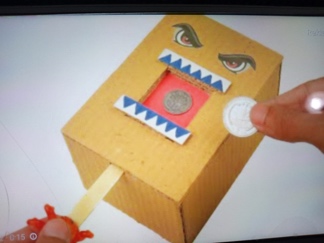 CardboardPaperruler wood stickScissorsutility kniferubber